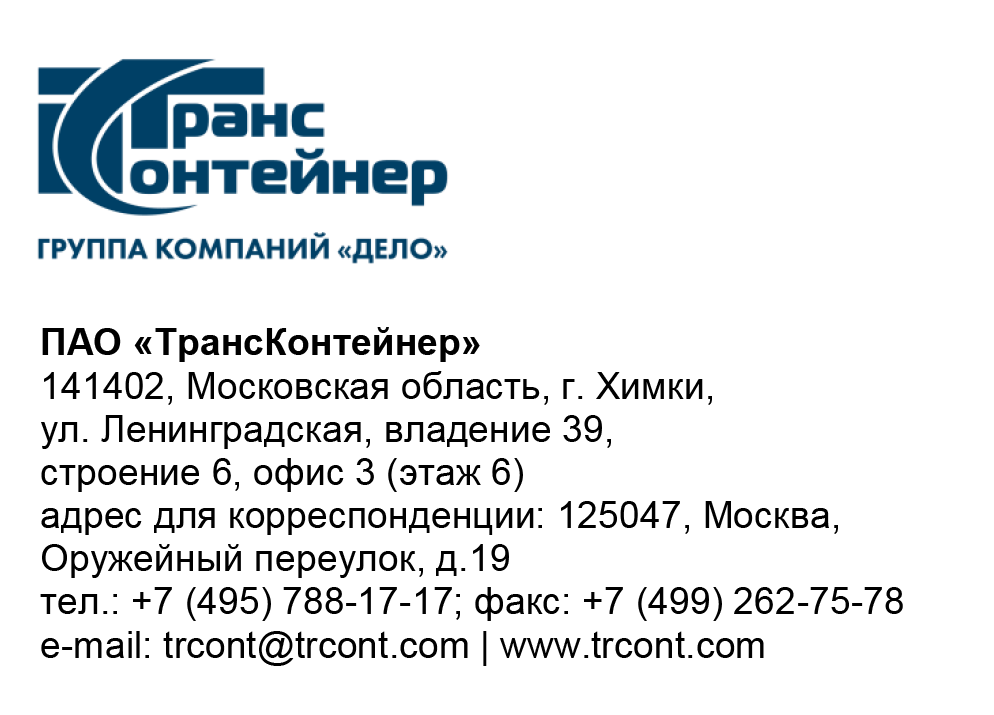 УВЕДОМЛЕНИЕоб отмене проведения закупкиНастоящим уведомляем, что в соответствии с пунктом 39 Положения о закупках ПАО «ТрансКонтейнер», организатор по предложению заказчика вправе отказаться от проведения закупки в любой момент до заключения договора, не неся при этом никакой ответственности перед любыми физическими и юридическими лицами, которым такое действие может принести убытки. Кроме этого, в соответствии с подпунктом 1.1.18 документации о закупке Открытого конкурса, Заказчик вправе отказаться от его проведения по одному и более предмету (лоту) в любой момент до заключения договора.Таким образом, ПАО «ТрансКонтейнер» отказывается от проведения закупки способом -  открытый конкурс в электронной форме № ОКэ-НКПСКЖД-22-0004 по предмету закупки «Оказание услуг по охране объекта в городе Владикавказ.». 18.07.2022